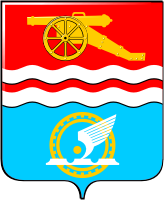 Уважаемые руководители!В соответствии с постановлением Правительства Российской Федерации                 от 07.12.2019 № 1608 «Об организации Всероссийской переписи населения 2020 года» в 2021 году состоится Всероссийская перепись населения (далее – перепись).Основными информационными ресурсами переписи в информационно-телекоммуникационной сети «Интернет» являются:официальный сайт переписи (strana2020.ru);страница в социальной сети «ВКонтакте» (vk.com/strana2020);страница в социальной сети «Facebook» (facebook.com/strana2020);страница в социальной сети «Одноклассники» (ok.ru/strana2020);страница в социальной сети «Instagram» (instagram.com/strana2020);YouTube-канал «Всероссийская перепись населения 2020» (youtube.com/channel/UCgTKw3dQVvCVGJuHqiWG5Zg).На основании письма Министерства образования и молодежной политики Свердловской области от 08.02.2021 № 02-01-81/1100 необходимо обеспечить системное размещение информации о ресурсах переписи населения, а также публикацию материалов из указанных ресурсов на официальных сайтах, группах              в социальных сетях, в автоматизированных информационных системах типа «электронный дневник», родительских и иных чатах в мессенджерах и иных ресурсах ваших образовательных учреждениях. Начальник Управления образования				п/п			Л.М. МиннуллинаЕлена Сергеевна Белоногова, специалист 1 категории8(3439) 39-62-42, uo_belonogova@mail.ru 